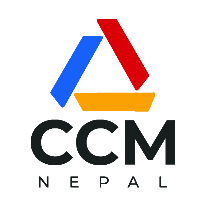 सुईद्वारा लागू पदार्थ प्रयोग गर्नेहरूलाई प्रतिनिधित्व गर्न योग्य रहेको स्वघोषणा पत्रको टेम्प्लेटम ..............................................(पुरा नाम), ......................................... प्रदेश (प्रदेशको नाम).........................गाउँपालिका/ नगरपालिका (पालिकाको नाम) वडा नम्बर................... मा  स्थायी ठेगाना  भई हाल .................... प्रदेश (प्रदेशको नाम).........................गाउँपालिका/ नगरपालिका (पालिकाको नाम) वडा नम्बर................... मा बस्ने सुईद्वारा लागू पदार्थ प्रयोग गर्नेहरूको क्षेत्रलाई प्रतिनिधित्व गर्न योग्य रहेको स्वघोषणा गर्दछु  । म विगत .................. वर्ष देखी सुईद्वारा लागू पदार्थ प्रयोग गर्ने समुदायलाई लक्षित एचआईभी कार्यक्रममा संलग्न छु । मेरो सञ्जाल/समूहमा सक्रिय सहभागिता तथा सञ्चार च्यानलमा पहुँच भएको पनि जानकारी गराउदछु । म हाल सम्म कुनै पनि गैर कानुनी कार्यमा संलग्न नभएको तथा मैले संचालन गरेको वा संलग्न कार्यक्रम निलम्बन नपरेको जानकारी गराउदछु । यदी, म निर्वाचित भएमा मैले आफु र आफ्नो संस्थाको मात्र नभई समग्र मुख्य समूहहरुको प्रतिनिधित्व गर्नेछु । साथै आफ्ना स्वार्थ बाँझिएको विषय (Conflict of Interest) खुलाइ ग्लोबल फण्डको आचार संहिता (Code of Conduct) पालना गर्नेछु ।  निवेदकको पुरा नाम :निवेदकको ठेगाना :निवेदकको सहि :मनोनयन / सिफारिस गर्ने सँस्थाको नाम (यदि लागू भएमा):मनोनयन / सिफारिस गर्ने सँस्थाको ठेगाना (यदि लागू भएमा):मनोनयन / सिफारिस गर्ने सँस्थाको  आधिकारिक छाप (यदि लागू भएमा):यौनकर्मीहरुलाई प्रतिनिधित्व गर्न योग्य रहेको स्वघोषणा पत्रको टेम्प्लेटम ..............................................(पुरा नाम), ......................................... प्रदेश (प्रदेशको नाम).........................गाउँपालिका/ नगरपालिका (पालिकाको नाम) वडा नम्बर................... मा  स्थायी ठेगाना  भई हाल .................... प्रदेश (प्रदेशको नाम).........................गाउँपालिका/ नगरपालिका (पालिकाको नाम) वडा नम्बर................... मा बस्ने, यौनकर्मीहरुको समुहलाई प्रतिनिधित्व गर्न योग्य रहेको स्वघोषणा गर्दछु  । म विगत .................. वर्ष देखी यौनकर्मीहरुको समुदायलाई लक्षित एचआईभी कार्यक्रममा संलग्न छु । मेरो सञ्जाल/समूहमा सक्रिय सहभागिता तथा सञ्चार च्यानलमा पहुँच भएको पनि जानकारी गराउदछु । म हाल सम्म कुनै पनि गैर कानुनी कार्यमा संलग्न नभएको तथा मैले संचालन गरेको वा संलग्न कार्यक्रम निलम्बन नपरेको जानकारी गराउदछु । यदी, म निर्वाचित भएमा मैले आफु र आफ्नो संस्थाको मात्र नभई समग्र मुख्य समूहहरुको प्रतिनिधित्व गर्नेछु । साथै आफ्ना स्वार्थ बाँझिएको विषय (Conflict of Interest) खुलाइ ग्लोबल फण्डको आचार संहिता (Code of Conduct) पालना गर्नेछु ।  निवेदकको पुरा नाम :निवेदकको ठेगाना :निवेदकको सहि :मनोनयन / सिफारिस गर्ने सँस्थाको नाम (यदि लागू भएमा):मनोनयन / सिफारिस गर्ने सँस्थाको ठेगाना (यदि लागू भएमा):मनोनयन / सिफारिस गर्ने सँस्थाको  आधिकारिक छाप (यदि लागू भएमा):पुरुष समलिगीं/तेस्रोलिगींहरुलाई प्रतिनिधित्व गर्न योग्य रहेको स्वघोषणा पत्रको टेम्प्लेटम ..............................................(पुरा नाम), ......................................... प्रदेश (प्रदेशको नाम).........................गाउँपालिका/ नगरपालिका (पालिकाको नाम) वडा नम्बर................... मा  स्थायी ठेगाना  भई हाल .................... प्रदेश (प्रदेशको नाम).........................गाउँपालिका/ नगरपालिका (पालिकाको नाम) वडा नम्बर................... मा बस्ने पुरुष समलिगीं/तेस्रोलिगींहरुको समुहलाई प्रतिनिधित्व गर्न योग्य रहेको स्वघोषणा गर्दछु  । म विगत .................. वर्ष देखी पुरुष समलिगीं/तेस्रोलिगींहरुको समुहलाई लक्षित एचआईभी कार्यक्रममा संलग्न छु । मेरो सञ्जाल/समूहमा सक्रिय सहभागिता तथा सञ्चार च्यानलमा पहुँच भएको पनि जानकारी गराउदछु । म हाल सम्म कुनै पनि गैर कानुनी कार्यमा संलग्न नभएको तथा मैले संचालन गरेको वा संलग्न कार्यक्रम निलम्बन नपरेको जानकारी गराउदछु । यदी, म निर्वाचित भएमा मैले आफु र आफ्नो संस्थाको मात्र नभई समग्र मुख्य समूहहरुको प्रतिनिधित्व गर्नेछु । साथै आफ्ना स्वार्थ बाँझिएको विषय (Conflict of Interest) खुलाइ ग्लोबल फण्डको आचार संहिता (Code of Conduct) पालना गर्नेछु ।  निवेदकको पुरा नाम :निवेदकको ठेगाना :निवेदकको सहि :मनोनयन / सिफारिस गर्ने सँस्थाको नाम (यदि लागू भएमा):मनोनयन / सिफारिस गर्ने सँस्थाको ठेगाना (यदि लागू भएमा):मनोनयन / सिफारिस गर्ने सँस्थाको  आधिकारिक छाप (यदि लागू भएमा):